（中央区）「はあもにい」掲載原稿地域ICTクラブさくら私達は2021年12月に発足したばかりの団体ですが、現在9名で活動しております。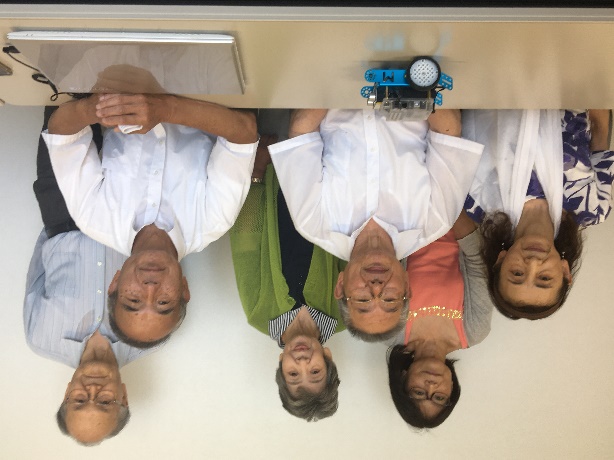 小学生を対象としたビスケットプログラミング（夏休みこども公民館）シニア向けのスマートフォン講座パソコンの操作方法やWord・Excel・PowerPointなどの講座など要請があればお引受します。「皆さんの近くに相談できる人（地域ICTリーダ）がいる！！」をモットーに、皆さんとともに安心・安全でデジタルライフを楽しんでいきたいと思います。問合せ：高橋司　ＴＥＬ：090-7825-0334　メール：tzukasa515@yahoo.co.jp